Stadt  AugsburgBERUFSSCHULE IV - WELSERSCHULE     Jesuitengasse 14, 86152 Augsburg, Tel: 0821 324-18901 Fax: 0821 324-18905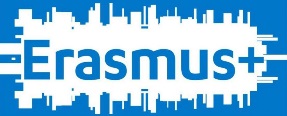 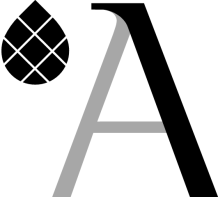                                                  E-Mail: bs4.stadt@augsburg.de                         Anmeldeformular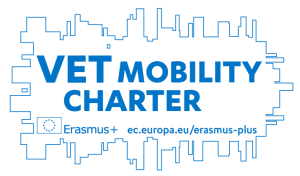 Erasmus + - Projekt: Transport und Logistik Vic/Barcelona 
                                         19.03. – 01.04.2023Bestätigung des Ausbildungsbetriebes:Hiermit bestätigen wir, dass unser / unsere Auszubildende/r ..…………………………………….…………………………………………… an einem 2–wöchigen Vic-Lernaufenthalt und den damit verbundenen Vorbereitungen im Rahmen des „Erasmus + - Projektes“ teilnehmen darf, sofern er/sie als Teilnehmer/in ausgewählt wird. Datum:……………………………………			………………………………….Unterschrift Auszubildende / r			Stempel und Unterschrift Ausbilder /inAnmerkung: Die Anmeldung ist eine verbindliche Zusage für den Fall, dass Sie als Teilnehmer/in ausgewählt werden. Zusagen sowie Absagen werden von der Schule unverzüglich nach Festlegung der Teilnehmerliste mitgeteilt!Vor- und Zuname:GeburtsdatumKlasse:Adresse:Telefon:E-Mail:Englischlehrkraft und Klassleiter des letzten SchuljahresName:Adresse:Telefon:E-Mail: